     HAZELWOOD WEST BASKETBALL JAMBOREE	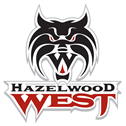 Wednesday, November 15th, 20174:30 PMThe Hazelwood West Basketball program welcomes Orchard Farm, McCluer South Berkeley and Hancock on Wednesday, November 15th, 2017 at 4:30 PM.  The cost of the event for each team will be $65 to cover the officials and trainer fees.Admission: $2 for adults, $1 for Students, Children 12 and under are freeJAMBOREE PROCEDURESLocker rooms will be provided, must bring locks.  Personal fouls will not be tallied.  Players will not shoot free-throws until last minute of each quarter By-Law 3.16.6 – When four schools participate, each school will play two quarters of six minutes each against the three other teams, for a maximum of six quarters and 36 total minutes.Please look at format and bring both home and away uniforms if needed.Round-Robin FormatA Coaches meeting will be held at 4:20 in the Gym to discuss the rules and format.4:30 	Court 1 	Hazelwood West (Home) vs McCluer South Berkeley (Visitors)4:30	Court 2		Hancock (Home) vs Orchard Farm (Visitors)5:00	Court 1		Hazelwood West (Home) vs Hancock (Visitors)5:00	Court 2		Orchard Farm (Home) vs McCluer South Berkeley (Visitors)		5:30	Court 1		Hazelwood West (Home) vs Orchard Farm (Visitors)5:30	Court 2		McCluer South Berkeley (Home) vs Hancock (Home)ContactsHazelwood West AD – Matt McClellan Email – mmccllan@hazelwoodschools.org Office – (314) 953-5835   Cell – 314-749-4128Hazelwood West Basketball Coach - Charles HarrisEmail – charris3@hazelwoodschools.orgCell – 314-283-0418